Publicado en  el 28/10/2016 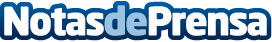 Apple presenta el nuevo MacBook ProApple renueva la gama MacBook Pro con un nuevo diseño, componentes internos más potentes, nuevos puertos y una pantalla OLED conocida como Touch BarDatos de contacto:Nota de prensa publicada en: https://www.notasdeprensa.es/apple-presenta-el-nuevo-macbook-pro Categorias: Telecomunicaciones E-Commerce Dispositivos móviles http://www.notasdeprensa.es